                                                                                                                      Утвержден Приказом Закрытого Акционерного Общества «Азербайджанское Каспийское Морское Пароходство» от 01 декабря 2016 года, № 216.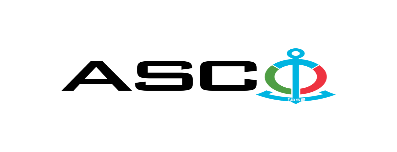 ЗАКРЫТОЕ АКЦИОНЕРНОЕ ОБЩЕСТВО «АЗЕРБАЙДЖАНСКОЕ КАСПИЙСКОЕ МОРСКОЕ ПАРОХОДСТВО» ОБЪЯВЛЯЕТ О ПРОВЕДЕНИИ ОТКРЫТОГО КОНКУРСА НА ЗАКУПКУ МОЮЩИХ СРЕДСТВ НЕОБХОДИМЫХ ДЛЯ СТРУКТКУРНЫХ УПРАВЛЕНИИ   К о н к у р с №AM034/2022 (на бланке участника-претендента)ПИСЬМО-ЗАЯВКА НА УЧАСТИЕ В ОТКРЫТОМ КОНКУРСЕ Город _______ “___”_________20___года ___________№           							                                                                                          Председателю Комитета по Закупкам АСКОГосподину Дж. МахмудлуНастоящей заявкой [с указанием полного наименования претендента-подрядчика] подтверждает намерение принять участие в открытом конкурсе № [с указанием претендентом номера конкурса], объявленном «АСКО» в связи с закупкой «__________». При этом подтверждаем, что в отношении [с указанием полного наименования претендента-подрядчика] не проводится процедура ликвидации, банкротства, деятельность не приостановлена, а также отсутствуют иные обстоятельства, не позволяющие участвовать в данном тендере.  Гарантируем, что [с указанием полного наименования претендента-подрядчика] не является лицом, связанным с АСКО. Сообщаем, что для оперативного взаимодействия с Вами по вопросам, связанным с представленной документацией и другими процедурами, нами уполномочен:Контактное лицо :  Должность контактного лица:  Телефон :  E-mail: Приложение:Оригинал  банковского  документа об  оплате взноса за участие в конкурсе –  на ____ листах.________________________________                                   _______________________(Ф.И.О. уполномоченного лица) (подпись уполномоченного лица)_________________________________                                                  (должность уполномоченного лица)                                                                                                                                                                   M.П.                                                        ПЕРЕЧЕНЬ ТОВАРОВ :Примечание: Моющие средства не будут приниматься структурными управлениями, если они не соответствуют техническим требованиям к упаковке.   Контактное лицо по техническим вопросам Заур Саламов, специалист Департамента ЗакупокТелефон : +994558170812 Электронная почта:  zaur.salamov@asco.az   HYPERLINK "mailto:elshad.m.abdullayev@acsc.az" До заключения договора купли-продажи с компанией победителем конкурса  проводится проверка претендента в соответствии с правилами закупок АСКО.     Компания должна перейти по этой ссылке (http://asco.az/sirket/satinalmalar/podratcilarin-elektron-muraciet-formasi/), чтобы заполнить специальную форму или представить следующие документы:Устав компании (со всеми изменениями и дополнениями)Выписка из реестра коммерческих юридических лиц (выданная в течение последнего 1 месяца)Информация об учредителе юридического лица  в случае если учредитель является юридическим лицомИНН свидететльствоПроверенный аудитором баланс бухгалтерского учета или налоговая декларация (в зависимости от системы налогообложения) / справка на отсутствие налоговой задолженности в органах налогообложения Удостоверения личности законного представителяЛицензии учреждения необходимые для оказания услуг / работ (если применимо)Договор не будет заключен с компаниями которые не предоставляли указанные документы и не получили позитивную оценку по результатам процедуры проверки и они будут исключены из конкурса!  Перечень документов для участия в конкурсе:Заявка на участие в конкурсе (образец прилагается); Банковский документ об оплате взноса за участие в конкурсе; Конкурсное предложение; Банковская справка о финансовом положении грузоотправителя за последний год (или в течении периода функционирования);Справка из соответствующих налоговых органов об отсутствии  просроченных обязательств по налогам и другим обязательным платежам в Азербайджанской Республике, а также об отсутствии неисполненных обязанностей налогоплательщика, установленных Налоговым кодексом Азербайджанской Республики в течение последнего года (исключая период приостановления). На первичном этапе, заявка на участие в конкурсе (подписанная и скрепленная печатью) и банковский документ об оплате взноса за участие (за исключением конкурсного предложения) должны быть представлены на Азербайджанском, русском или английском языках не позднее 17:00 (по Бакинскому времени) 21 февраля 2022 года по месту нахождения Закрытого Акционерного Общества «Азербайджанское Каспийское Морское Пароходство» (далее – «АСКО» или "Закупочная Организация") или путем отправления на электронную почту контактного лица. Остальные документы должны быть представлены в конверте конкурсного предложения.   Перечень (описание) закупаемых товаров, работ и услуг прилагается.Сумма взноса за участие в конкурсе и приобретение Сборника Основных Условий :Претенденты, желающие принять участие в конкурсе, должны оплатить нижеуказанную сумму взноса за участие в конкурсе (название организации проводящий конкурс и предмет конкурса должны быть точно указаны в платежном поручении) путем перечисления средств на банковский счет АСКО с последующим представлением в АСКО документа подтверждающего оплату, в срок не позднее, указанного в первом разделе.  Претенденты, выполнявшие данное требование, вправе приобрести Сборник Основных Условий по предмету закупки у контактного лица в электронном или печатном формате в любой день недели с 09.00 до 18.00 часов до даты, указанной в разделе IV объявления.Взнос за участие (без НДС): Партия 1 - 100 (АЗН), Партия 2 - Взнос за участие не предусматривается.Допускается оплата суммы взноса за участие в манатах или в долларах США и Евро в эквивалентном размере.   Номер счета :Взнос за участие в конкурсе не подлежит возврату ни при каких обстоятельствах, за исключением отмены конкурса АСКО !Гарантия на конкурсное предложение:Для конкурсного предложения требуется банковская гарантия в сумме не менее 1 (одного)% от цены предложения. Форма банковской гарантии будет указана в Сборнике Основных Условий. Оригинал банковской гарантии должен быть представлен в конкурсном конверте вместе с предложением. В противном случае Закупочная Организация оставляет за собой право отвергать такое предложение. Финансовое учреждение, выдавшее гарантию, должно быть принято в финансовых операциях в Азербайджанской Республике и / или в международном уровне. Закупочная организация  оставляет за собой право не принимать никаких недействительных  банковских гарантий.В случае если лица, желающие принять участие в конкурсе закупок, предпочтут  представить гарантию другого типа  (аккредитив, ценные бумаги,  перевод средств на счет указанный в тендерных документах, депозит и другие финансовые активы), в этом случае должны предварительно запросить АСКО посредством контактного лица, указанного в объявлении и получить согласие  о возможности приемлемости такого вида гарантии. Сумма гарантии за исполнение договора требуется в размере 5 (пяти) % от закупочной цены.Для текущей закупочной операции Закупающая Организация произведет оплату только после того, как товары будут доставлены на склад, предоплата не предусмотрена.Срок исполнения контракта :Товары будут приобретены по мере необходимости. Требуется выполнение договора купли-продажи в течение 5 (пяти) календарных дней после получения официального заказа (запроса) от АСКО.Предельный срок и время подачи конкурсного предложения :Участники, представившие заявку на участие и банковский документ об оплате взноса за участие в конкурсе до срока, указанного в первом разделе, должны представить свои конкурсные предложения в «АСКО» в запечатанном конверте (один оригинальный экземпляр и одна копия) не позднее 17:00 (по Бакинскому времени) 23 февраля 2022 года.Конкурсные предложения, полученные позже указанной даты и времени, не вскрываются и возвращаются участнику.Адрес закупочной организации :Азербайджанская Республика, город Баку AZ1029 (индекс), Пр. Нефтяников 2, Комитет по Закупкам АСКО. Контактное лицо :Рахим АббасовСпециалист по закупкам Департамента Закупок АСКОТелефон :  +99450 2740277Адрес электронной почты: rahim.abbasov@asco.azЗаур Саламов Специалист по закупкам Департамента Закупок АСКОТелефонный номер: +99455 817 08 12Адрес электронной почты: zaur.salamov@asco.azПо юридическим вопросам :Телефонный номер: +994 12 4043700 (внутр. 1262)Адрес электронной почты:  tender@asco.azДата, время и место вскрытия конвертов с конкурсными предложениями :Вскрытие конвертов будет производиться в 15.00 (по Бакинскому времени) 24 февраля 2022 года по адресу, указанному в разделе V. Лица, желающие принять участие в вскрытии конверта, должны представить документ, подтверждающий их участие (соответствующую доверенность от участвующего юридического или физического лица) и удостоверение личности не позднее, чем за полчаса до начала конкурса.Сведения о победителе конкурса :Информация о победителе конкурса будет размещена в разделе «Объявления» официального сайта АСКО.Н\пНаименование товаровЕдиница измеренияКоличествоО требовании сертификатаПартия - 1 Партия - 1 Партия - 1 Партия - 1 Партия - 1 1Гель с хлором 750 мл (для санузлов)шт.8240Сертификат качества, соответствия и гигиены2Жидкое средство для мытья полов 750 мл (универсальное)шт.1880Сертификат качества, соответствия и гигиены3Жидкое средство для мытья полов 25 л (универсальное)шт.125Сертификат качества, соответствия и гигиены4Мыло для умывания 100 грамм (в упаковке)шт.112450Сертификат качества, соответствия и гигиены5Порошок от накипи 550 гр (для стиральных машин)шт.15250Сертификат качества, соответствия и гигиены6Жидкое мыло для рук  (5 л) 10 актив.шт.2486Сертификат качества, соответствия и гигиены7Жидкое средство для чистки мебели 500 млшт.290Сертификат качества, соответствия и гигиены8Аэрозоль для чистки мебели 500 млшт.618Сертификат качества, соответствия и гигиены9Жидкость для мытья посуды (гель) 500 мл шт.43540Сертификат качества, соответствия и гигиены10Сода кальцинированнаякг1020Сертификат качества, соответствия и гигиены11Очиститель стекол (аэрозольного типа) 500 млшт.2470Сертификат качества, соответствия и гигиены12Чистящий порошок 500 гр (универсальный)шт.19682Сертификат качества, соответствия и гигиены13Чистящий гель (для санузлов) 750 мл шт.15620Сертификат качества, соответствия и гигиены14Хозяйственное мыло 72%  200 гшт.127750Сертификат качества, соответствия и гигиены15Жидкий хлор  4 лтшт.2460Сертификат качества, соответствия и гигиены16Стиральный порошок автомат 450 гр (для белья) (в картонной коробке)шт.36400Сертификат качества, соответствия и гигиены17Стиральный порошок автомат 450 гр (для белья и цветных) (в картонной коробке)шт.16600Сертификат качества, соответствия и гигиены18Отбеливатель 500 млшт.1754Сертификат качества, соответствия и гигиены19Кислота (для санузлов) 550 гр шт.2575Сертификат качества, соответствия и гигиены20Моющий порошок для рук 450 грамм (в картонной коробке)шт.35740Сертификат качества, соответствия и гигиены21Моющее средство 1 лт.  (для ковров и ковролинов)шт.40Сертификат качества, соответствия и гигиены22Гель для чистки канализационных труб 500 гшт.15735Сертификат качества, соответствия и гигиены23Поташкг710Сертификат качества, соответствия и гигиены24Мыло 40 гр.  ГОСТ  2846-2002 (в упаковке)шт.20000Сертификат качества, соответствия и гигиены25Очиститель поверхности (раствор) 500 гр. шт.3500Сертификат качества, соответствия и гигиены26Мыло для умывания 60 грамм (в упаковке)шт.360Сертификат качества, соответствия и гигиены27Моющий порошок 500qr (для посуды)шт.470Сертификат качества, соответствия и гигиены28Средство для удаления жира и масла  в емкостях по 1 литр (предназначено для мытья рабочих комбинезонов)шт.2200Сертификат качества, соответствия и гигиеныПартия - 2Партия - 2Партия - 2Партия - 2Партия - 21"Capasal" 5 лт (средство для очистки жира)шт.430Сертификат качества, соответствия и гигиены2"Maratem M304" - чистящее средство -19 литров (для удалении накипи)шт.5Сертификат качества, соответствия и гигиены3"Maratem M322" - чистящее средство -19 литров (для мытья)шт.5Сертификат качества, соответствия и гигиены4"Maratem M323" - чистящее средство -19 литров (для блеска)шт.5Сертификат качества, соответствия и гигиены5Моющая жидкость "MARATEM 302"шт.15Сертификат качества, соответствия и гигиены6Моющая жидкость "MARATEM 325" 5лшт.515Сертификат качества, соответствия и гигиены7Моющая жидкость "MARATEM 327" 5лшт.15Сертификат качества, соответствия и гигиены8Моющая жидкость 202 Чистящее средство 20 кгшт.5Сертификат качества, соответствия и гигиены9Моющая жидкость "MARATEM 328" 5лшт.15Сертификат качества, соответствия и гигиены10Моющее средство для посудомоечной машины Maratem M-303 (20Л)шт.             15Сертификат качества, соответствия и гигиены